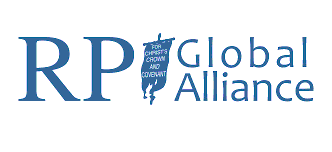 Les Églises presbytériennes réformées d’Amérique du Nord, d’Irlande, d’Écosse et d’Australie ont convenu de désigner le Jour du Seigneur, le 6 octobre 2019, comme un jour de prière unie dans toutes nos assemblées pour que Dieu suscite des hommes pour servir en tant que pasteurs et missionnaires. C’est un besoin profondément ressenti dans chacune de nos dénominations et c’est une merveilleuse expression de notre unité dans l’Évangile qui nous permet de nous réunir lors d’une journée de prière qui s'étendra sur toute la planète.«A la vue des foules, il en eut compassion, car elles étaient lassées et abattues comme des brebis qui n’ont pas de berger. Alors il dit à ses disciples : La moisson est grande, mais il y a peu d’ouvriers. Priez donc le Seigneur de la moisson d'envoyer des ouvriers dans sa moisson.» (Matthieu 9: 36-38)Voici des sujets de prière émanant d'églises presbytériennes réformées et de collèges de formation dans le monde entier pour vous aider, vous et votre assemblée, à prier avec ferveur pour des ouvriers de l'Évangile.Des assemblées sans pasteurs à plein temps.• RPCNA : Il y a treize assemblées et églises de mission sans pasteur - Birmingham, AL ; Covenant RPC, Chagrin Falls, OH ; Grace, State College, PA ; Coldenham-Newburgh, NY ; Pageland Mission Church, SC ; Selma RPC, AL ; Sparta RPC, IL ; Westminster RPC, Chicago, IL ; Grace Reformed Church, Columbia, MO ; San Antonio Mission, TX ; Las Vegas Mission Church, NV ; Great Basin RP Mission, Reno, NV ; Lisbon RPC.• Priez pour le consistoire japonais du RPCNA qui cherche un pasteur pour la Kasumigaoka RPC.• RPCI : Il y a six assemblées sans pasteur à temps plein - Creevagh, Dromore, Enniskillen, Lisburn, Loughbrickland et Stranorlar.• RPCS : Louez Dieu de ce que chaque assemblée ait un pasteur à temps plein et que Dieu ait fourni le pasteur Andrew McMillan pour exercer son ministère à Airdrie RPC.• RPCA : Elle cherche un pasteur pour l’église de Frankston.Formateurs du ministère:Il a été encourageant de recevoir des rapports et de RPTS Pittsburgh et de RTC Belfast sur la récente nomination de personnes au corps enseignant afin d’y participer à la tâche de formation théologique.RPTS Pittsburgh:Dr Barry York - Président de RPTS Pitsburgh.Prof Keith Evans, nouveau professeur de counseling bibliqueDr David Whitla - Professeur d'histoire de l'ÉgliseDr Jeff Stivason - Professeur du Nouveau TestamentRTC Belfast :Prof. Andrew Kerr - Professeur d’hébreu et de l'Ancien TestamentM. le pasteur Raymond Blair – enseignant de l’histoire de l'ÉgliseKTH Kobe :M. le pasteur Kihei Takiura – enseignant en conseling biblique et Nouveau TestamentM. le pasteur Yusuke Hirata – enseignant en l’introduction de l’Ancien Testament  Etudiants en formation:• RPCNA : Louons Dieu de ce qu'il y ait 49 étudiants en formation pour le ministère.• Consistoire japonais de RPCNA : le consistoire du Japon compte cinq étudiants. Dr. Yusuke Hirata a obtenu son licence de KTH et de RPTS et poursuit actuellement des études supérieures. Il est maintenant éligible pour un appel. M. Colin Doyle vient de s’installer à Pittsburgh pour étudier à RPTS. M. Hayato Ohara a terminé ses quatre années d’études à Kobe Theological Hall et est autorisé à prêcher. M. Keita Yasunaga est autorisé à prêcher et vit maintenant à Tokyo. Deux étudiants du KTH envisagent de transférer leurs titres au RPCJ. Priez pour la sagesse afin de savoir comment pleinement utiliser au mieux leurs talents donnés par Dieu pour le ministère et l'évangélisation.• RPCI : Il y a 3 étudiants, John Coulter, Paul Flynn et Paul Wallace. Priez pour leur entrée dans leur 2ème année en octobre après leur cours intensif d’hébreu en septembre.• RPCS - Ian Gillies, étudiant à RPTS Pittsburgh, est pris en charge.• RPCA - a un étudiant en charge, Brandon Fisher. Il doit terminer ses études en 2020 et son consistoire cherche à organiser un stage pour compléter sa formation.Regarder vers l'avenir :• Un certain nombre de pasteurs du RPCI s’approchent de la retraite. Priez que le Seigneur élève un bon nombre d’étudiants pour la prochaine admission du RTC en septembre 2021.• Le conseil d'administration de RPTS se réunira en octobre pour une réunion de planification à long terme. Demandez au Seigneur de lui accorder sagesse et direction.• De nombreux efforts sont en cours pour rénover et embellir le Rutherford Hall, le bâtiment principal du campus RPTS. Priez que des ressources soient allouées et que suite au travail l’espace devienne plus attrayante et utile pour la communauté RPTS.• Il a été particulièrement encourageant d'entendre les rapports de ceux qui ont travaillé avec les églises d'Asie de l'Est pour développer des programmes de formation pastorale. Les problèmes rencontrés là sont particulièrement graves et nous vous exhortons à vraiment prier pour nos frères là-bas.• KTH est hébergé dans les bâtiments Covenanter Centre et Okamoto Keiyaku RPC. Priez pour la sagesse et la foi pour continuer à l’opérer là avec des ressources limitées. Un besoin urgent est pour des anciens formés par le KTH, car tous les anciens actuels ont au moins soixante-dix ans.  Louons Dieu de ce que le pasteur Dan Dupuis commence à travailler dans la congrégation Hudson - St. Lazare au Québec, Canada. Priez pour que l'évangile se répande dans le monde francophone et que Dieu suscite des hommes pour le servir en français